Please ensure that the correct postage is attached when returning – failure may result in this document not being delivered. Thank You.               TRANSFER FORM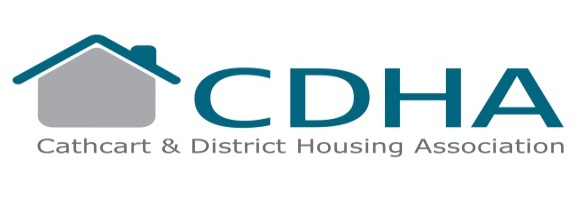 CATHCART & DISTRICT HOUSING ASSOCIATION LTD3-5 Rhannan RoadCATHCARTG44 3AZTel:  0141 633 2779Email: info@cathcartha.co.uk Thank you for your interest in housing from Cathcart & District Housing Association. Applications are welcome from any persons over the age of 16 years regardless of their colour, race, gender, age, disability, social background, marital status, religion or sexual orientation.Preferences for HousingThis application form includes options for you to advise us of the type of house you are interested in and the specific locations you would prefer. Please note that we will not consider you for properties which become available which do not match your specific preferences and you may, therefore, reduce your prospects of being rehoused if you restrict your choices.What happens next?We will fully assess your housing needs and, providing you have submitted all of the supporting evidence we require; we will advise you of the level of points given to your application and your reference number which should be retained by yourself should you ever need to contact us regarding your application.Privacy NoticeCathcart & District Housing Association will process your personal data in accordance with UK data protection laws. Our privacy notice explains what information we collect, when we collect it and how we use this. A copy of our Privacy Notice can be found on our website at www.cathcartha.co.uk. STREET CHOICESCATHCART & DISTRICT HOUSING ASSOCIATION EQUAL OPPORTUNITIES QUESTIONNAIRECathcart & District Housing Association is committed to open and equal access for everyone who is looking for housing from us. We monitor all applications for housing to make sure they reflect the needs of the population that we serve. You can help us to monitor equal opportunities by providing the following information. Please note, that your application will not be affected in any way if you choose not to answer any of these questions. Please tick the boxes as appropriate: Gender - are you?Age - are you between?Ethnic Origin – How would you describe your household’s ethnic origin?Do you consider anyone in your household to have a disability? By this, we mean a condition, which has a long-term and substantial effect on your ability to carry out normal day-to-day activities.If ‘Yes’, is it:If ‘Other’ please specify: 	Date of ApplicationStart of TenancyApp NoPERSONAL DETAILSFirst Applicant’s DetailsSecond Applicant’s DetailsTitle (Mr/Mrs/Ms/Miss/Mx)Title (Mr/Mrs/Ms/Miss/Mx)First Name(s)First Name(s)Last NameLast NameAddressAddressFlat Position (e.g. 2/1)Flat Position (e.g. 2/1)PostcodePostcodeTelephone No – HomeTelephone No – HomeTelephone No – WorkTelephone No – WorkMobile/Other TelephoneMobile/Other TelephoneEmail Email Date of BirthDate of BirthNational Insurance NoNational Insurance NoCorrespondence Address (if different from above):Correspondence Address (if different from above):HOUSEHOLD DETAILSPlease give full details of everyone who stays in the same house as you – remember to include yourself.  Please also include any child or children that stay with you under a custody or access arrangement and indicate how often they stay with you (e.g every weekend, overnight once or twice during the week).HOUSEHOLD DETAILSPlease give full details of everyone who stays in the same house as you – remember to include yourself.  Please also include any child or children that stay with you under a custody or access arrangement and indicate how often they stay with you (e.g every weekend, overnight once or twice during the week).HOUSEHOLD DETAILSPlease give full details of everyone who stays in the same house as you – remember to include yourself.  Please also include any child or children that stay with you under a custody or access arrangement and indicate how often they stay with you (e.g every weekend, overnight once or twice during the week).HOUSEHOLD DETAILSPlease give full details of everyone who stays in the same house as you – remember to include yourself.  Please also include any child or children that stay with you under a custody or access arrangement and indicate how often they stay with you (e.g every weekend, overnight once or twice during the week).HOUSEHOLD DETAILSPlease give full details of everyone who stays in the same house as you – remember to include yourself.  Please also include any child or children that stay with you under a custody or access arrangement and indicate how often they stay with you (e.g every weekend, overnight once or twice during the week).HOUSEHOLD DETAILSPlease give full details of everyone who stays in the same house as you – remember to include yourself.  Please also include any child or children that stay with you under a custody or access arrangement and indicate how often they stay with you (e.g every weekend, overnight once or twice during the week).HOUSEHOLD DETAILSPlease give full details of everyone who stays in the same house as you – remember to include yourself.  Please also include any child or children that stay with you under a custody or access arrangement and indicate how often they stay with you (e.g every weekend, overnight once or twice during the week).HOUSEHOLD DETAILSPlease give full details of everyone who stays in the same house as you – remember to include yourself.  Please also include any child or children that stay with you under a custody or access arrangement and indicate how often they stay with you (e.g every weekend, overnight once or twice during the week).First Name(s)Last Name(s)Date of BirthAgeGenderRelationship to youIs this person moving with you Yes/NoNational Insurance Number (if over 16)ApplicantAre you or anyone wishing to be rehoused with you, pregnant?  YES/NO* delete as appropriateIf yes, who?  ……………………………………………	                    What is the expected due date (EDD)?  …………………………………………………………Do you have any pets?  YES/NO* delete as appropriate           	If yes, how many pets do you have and what kind?  …………………………………………Are you or anyone wishing to be rehoused with you, pregnant?  YES/NO* delete as appropriateIf yes, who?  ……………………………………………	                    What is the expected due date (EDD)?  …………………………………………………………Do you have any pets?  YES/NO* delete as appropriate           	If yes, how many pets do you have and what kind?  …………………………………………Are you or anyone wishing to be rehoused with you, pregnant?  YES/NO* delete as appropriateIf yes, who?  ……………………………………………	                    What is the expected due date (EDD)?  …………………………………………………………Do you have any pets?  YES/NO* delete as appropriate           	If yes, how many pets do you have and what kind?  …………………………………………Are you or anyone wishing to be rehoused with you, pregnant?  YES/NO* delete as appropriateIf yes, who?  ……………………………………………	                    What is the expected due date (EDD)?  …………………………………………………………Do you have any pets?  YES/NO* delete as appropriate           	If yes, how many pets do you have and what kind?  …………………………………………Are you or anyone wishing to be rehoused with you, pregnant?  YES/NO* delete as appropriateIf yes, who?  ……………………………………………	                    What is the expected due date (EDD)?  …………………………………………………………Do you have any pets?  YES/NO* delete as appropriate           	If yes, how many pets do you have and what kind?  …………………………………………Are you or anyone wishing to be rehoused with you, pregnant?  YES/NO* delete as appropriateIf yes, who?  ……………………………………………	                    What is the expected due date (EDD)?  …………………………………………………………Do you have any pets?  YES/NO* delete as appropriate           	If yes, how many pets do you have and what kind?  …………………………………………Are you or anyone wishing to be rehoused with you, pregnant?  YES/NO* delete as appropriateIf yes, who?  ……………………………………………	                    What is the expected due date (EDD)?  …………………………………………………………Do you have any pets?  YES/NO* delete as appropriate           	If yes, how many pets do you have and what kind?  …………………………………………Are you or anyone wishing to be rehoused with you, pregnant?  YES/NO* delete as appropriateIf yes, who?  ……………………………………………	                    What is the expected due date (EDD)?  …………………………………………………………Do you have any pets?  YES/NO* delete as appropriate           	If yes, how many pets do you have and what kind?  …………………………………………YOUR PRESENT ACCOMMODATION DETAILSPlease tell us if you have the following facilities at your present address.  Please tick the boxes.  If you are sharing facilities with anyone who is not part of your household, please tick the relevant boxesYOUR PRESENT ACCOMMODATION DETAILSPlease tell us if you have the following facilities at your present address.  Please tick the boxes.  If you are sharing facilities with anyone who is not part of your household, please tick the relevant boxesYOUR PRESENT ACCOMMODATION DETAILSPlease tell us if you have the following facilities at your present address.  Please tick the boxes.  If you are sharing facilities with anyone who is not part of your household, please tick the relevant boxesYOUR PRESENT ACCOMMODATION DETAILSPlease tell us if you have the following facilities at your present address.  Please tick the boxes.  If you are sharing facilities with anyone who is not part of your household, please tick the relevant boxesFacilities/AmenitiesYesNoShared with othersBathroom/Shower-roomCentral HeatingKitchenCooking facilitiesLiving roomUse of bedroomsWater supply to bathroom or kitchenBedroomsNumberHow many bedrooms do you have in your present home?How many bedrooms are double?How many bedrooms are single?Please tell us who sleeps in each room at your current accommodation:Please tell us who sleeps in each room at your current accommodation:Living RoomBedroom 1Bedroom 2Bedroom 3Bedroom 4CommentsYour accommodationYesNoDo you live in a bedsit?Do you live in a Hostel?Please tell us about your accommodation e.g do you have a combined living room/bedroom, do you have a separate kitchen, bathroom/shower room?Please tell us about your accommodation e.g do you have a combined living room/bedroom, do you have a separate kitchen, bathroom/shower room?Please tell us about your accommodation e.g do you have a combined living room/bedroom, do you have a separate kitchen, bathroom/shower room?HOUSING NEEDSYesNoAre you disabled or do you have any medical condition that makes your present home unsuitable for your needs?If yes, please describe below how your present accommodation affects your disability or medical condition and how being rehoused would improve your situation.  Please also complete a medical form giving details of your health conditions, your GP and any other health service or social work staff (e.g Occupational Therapists) who can provide information in support of your application.If yes, please describe below how your present accommodation affects your disability or medical condition and how being rehoused would improve your situation.  Please also complete a medical form giving details of your health conditions, your GP and any other health service or social work staff (e.g Occupational Therapists) who can provide information in support of your application.If yes, please describe below how your present accommodation affects your disability or medical condition and how being rehoused would improve your situation.  Please also complete a medical form giving details of your health conditions, your GP and any other health service or social work staff (e.g Occupational Therapists) who can provide information in support of your application.Adaptations and EquipmentYesNoHas your present address been adapted in any way to meet special needs such as a medical condition or disability?  For example, does it have a ramp, handrails, wheelchair, accessible kitchen and bathroom, other aids to daily living?If yes, please give detailsIf yes, please give detailsIf yes, please give detailsCare and Support NeedsYesNoDo you need to move to Cathcart and/or Mount Florida to provide care and/or support to a relative or friend?Would you be able to receive care and/or support if you moved to Cathcart and Mount FloridaIf yes, please tell us who the friends or relatives are, what is their relationship is to you, what their address is, and what care and/or support could you provide to them or receive from them.If yes, please tell us who the friends or relatives are, what is their relationship is to you, what their address is, and what care and/or support could you provide to them or receive from them.If yes, please tell us who the friends or relatives are, what is their relationship is to you, what their address is, and what care and/or support could you provide to them or receive from them.GP’s name and address:GP’s name and address:GP’s name and address:REASONS FOR APPLICATION:Please use this space to provide any other information that you feel would be useful in assessing your application for housingREASONS FOR APPLICATION:Please use this space to provide any other information that you feel would be useful in assessing your application for housingREASONS FOR APPLICATION:Please use this space to provide any other information that you feel would be useful in assessing your application for housingFLOOR LEVELPlease tick the options below to advise us which floor levels you are interested inPlease tickGround floorFirst floorSecond floor3rd floorNo preferenceHOUSE TYPECathcart & District Housing Association has a variety of properties.  Please tick boxes below indicating what type of property you would be interested inPlease tickTenementStudio deck access (white meter heating)One apartment (Gas or white meter heating)Sheltered housing aged 60 and over (Gavinton Street only)HEATINGAll our properties are either gas or white meter heating, please indicate what type of heating you would be interested in and if you would accept either please tick gas or white meter heating in order that we can make suitable offersPlease tickGas central heatingWhite meter heatingGas or white meter heatingStudio Apartments:Please tick all you preferClarkston RoadCraig RoadCumming Drive (Mount Florida)Newlands RoadOld Castle RoadSnuff Mill RoadSpean Street1 Bedroom Apartments:Brunton StreetCathcart RoadClarkston RoadCraig RoadCumming Drive (Mount Florida)Dairsie CourtDarisie StreetGarry StreetGrange RoadGreenholme StreetHolmhead CrescentHolmhead PlaceHolmhead RoadHolmlea RoadKilmailing RoadKirkwell RoadManse BraeNewlands RoadOld Castle RoadRannoch StreetStanmore Road (Mount Florida)Tankerland RoadTulloch Street2 Bedroom Apartments:Brisbane StreetBrunton StreetCartside QuadrantCartside StreetCartvale RoadClarkston RoadCumming Drive (Mount Florida)Craig RoadDundrennan RoadGarry StreetGrange RoadGreenholme StreetGryffe StreetHolmhead PlaceHolmlea Court (Mount Florida)Holmlea RoadKirkwell RoadMorley StreetMount Annan DriveOrchy StreetRannoch StreetRhannan RoadRuel StreetStanmore Road (Mount Florida)Tulloch Street3 Bedroom Apartments:Cartside StreetBrisbane StreetCartvale RoadDundrennan RoadGarry StreetGreenholme StreetGryffe StreetHolmlea RoadOrchy StreetRuel StreetTulloch Street4 Bedroom Apartments:Brunton StreetGryffe StreetHolmlea RoadOrchy StreetDECLARATION OF INTERESTDECLARATION OF INTERESTYesNoAre you related to a Committee Member or employee of Cathcart and District Housing Association?Are you related to a Committee Member or employee of Cathcart and District Housing Association?If yes, what is their relationship to you?If yes, what is their relationship to you?If yes, what is their relationship to you?If yes, what is their relationship to you?Please provide their name and addressPlease provide their name and addressPlease provide their name and addressPlease provide their name and addressNameAddressDECLARATIONPlease read the following statement carefully and then sign at the relevant place below. Where a joint application is being made, both applicants must sign below, or the application will not be processed.DECLARATIONPlease read the following statement carefully and then sign at the relevant place below. Where a joint application is being made, both applicants must sign below, or the application will not be processed.DECLARATIONPlease read the following statement carefully and then sign at the relevant place below. Where a joint application is being made, both applicants must sign below, or the application will not be processed.DECLARATIONPlease read the following statement carefully and then sign at the relevant place below. Where a joint application is being made, both applicants must sign below, or the application will not be processed.I confirm that to the best of my knowledge, the details I have given on this application form are true and accurate and that I will tell you if there is any change in my circumstances so that my housing needs can be re-assessed. I understand that knowingly or recklessly giving false or misleading information, or withholding relevant facts, may result in my application for housing being cancelled. If I obtain a tenancy based on false or misleading information, I understand that action may be taken against me to recover the property.I give permission to Cathcart & District Housing Association to make any necessary enquiries in connection with my application for housing to verify the circumstances as stated on this application, or to obtain details relating to any former tenancies.I understand that this application will be cancelled when I accept a property offered through the register. If I want to move again, I know that I will have to make a new application.I understand that you will write to me every year, on the anniversary of my application, asking if I still want housing. I agree that if I do not respond to that letter and update form, you will cancel my application.I understand and agree to the conditions noted in the declaration.Signatures:If you are applying with someone else, you must both sign or we will not process the form.I confirm that to the best of my knowledge, the details I have given on this application form are true and accurate and that I will tell you if there is any change in my circumstances so that my housing needs can be re-assessed. I understand that knowingly or recklessly giving false or misleading information, or withholding relevant facts, may result in my application for housing being cancelled. If I obtain a tenancy based on false or misleading information, I understand that action may be taken against me to recover the property.I give permission to Cathcart & District Housing Association to make any necessary enquiries in connection with my application for housing to verify the circumstances as stated on this application, or to obtain details relating to any former tenancies.I understand that this application will be cancelled when I accept a property offered through the register. If I want to move again, I know that I will have to make a new application.I understand that you will write to me every year, on the anniversary of my application, asking if I still want housing. I agree that if I do not respond to that letter and update form, you will cancel my application.I understand and agree to the conditions noted in the declaration.Signatures:If you are applying with someone else, you must both sign or we will not process the form.I confirm that to the best of my knowledge, the details I have given on this application form are true and accurate and that I will tell you if there is any change in my circumstances so that my housing needs can be re-assessed. I understand that knowingly or recklessly giving false or misleading information, or withholding relevant facts, may result in my application for housing being cancelled. If I obtain a tenancy based on false or misleading information, I understand that action may be taken against me to recover the property.I give permission to Cathcart & District Housing Association to make any necessary enquiries in connection with my application for housing to verify the circumstances as stated on this application, or to obtain details relating to any former tenancies.I understand that this application will be cancelled when I accept a property offered through the register. If I want to move again, I know that I will have to make a new application.I understand that you will write to me every year, on the anniversary of my application, asking if I still want housing. I agree that if I do not respond to that letter and update form, you will cancel my application.I understand and agree to the conditions noted in the declaration.Signatures:If you are applying with someone else, you must both sign or we will not process the form.I confirm that to the best of my knowledge, the details I have given on this application form are true and accurate and that I will tell you if there is any change in my circumstances so that my housing needs can be re-assessed. I understand that knowingly or recklessly giving false or misleading information, or withholding relevant facts, may result in my application for housing being cancelled. If I obtain a tenancy based on false or misleading information, I understand that action may be taken against me to recover the property.I give permission to Cathcart & District Housing Association to make any necessary enquiries in connection with my application for housing to verify the circumstances as stated on this application, or to obtain details relating to any former tenancies.I understand that this application will be cancelled when I accept a property offered through the register. If I want to move again, I know that I will have to make a new application.I understand that you will write to me every year, on the anniversary of my application, asking if I still want housing. I agree that if I do not respond to that letter and update form, you will cancel my application.I understand and agree to the conditions noted in the declaration.Signatures:If you are applying with someone else, you must both sign or we will not process the form.Applicant SignatureDateJoint Applicant SignatureDateCDHA Staff Member (if relevant)DateMaleFemaleI would prefer to self-describe:I prefer not to sayApplicantJoint ApplicantApplicantJoint Applicant16 to 24 years old25 to 39 years old40 to 49 years old50 to 59 years old60+ years oldI would prefer not to sayApplicant Joint ApplicantWhitea)	Scottishb) 	Other Britishc)	Irishd)       Gypsy/Traveller/Romany e)       Polishf)        Any other white backgroundMixed or multiple ethnic backgroundsa) 	Indianb) 	Pakistanic) 	Bangladeshid) 	Chinesee) 	Any other Asian backgroundBlack, Black Scottish or Black Britisha) 	Caribbeanb) 	Africanc)	Any other black backgroundArab, Arab Scottish or Arab BritishAny other groupUnknownI would prefer not to sayYesNoI would prefer not to sayApplicantJoint ApplicantApplicantJoint ApplicantPhysicalMental ill healthVisual impairmentHearing impairmentLearning DisabilityOtherI would prefer not to say